Distance Learning Evaluation Survey
Audience: ParentsDear Parents: 
Thank you for your support of [District] this school year. Distance learning in April and May required a monumental team effort between our teachers, staff and families. I am proud of what we accomplished by working together. 
Like educators across the nation, I am hopeful and optimistic that students will be able to safely return to classrooms in the fall. It is important, however, for us to evaluate our distance learning services to make improvements, in case it is necessary for school buildings to close again in the future. 
Please take time to complete the survey below -- once for every [District] school your children attend. We value and appreciate your input. Thank you for your assistance.  
Sincerely, 
[Name] 
[Superintendent] ______________________________________________________________________ 
Name of Parent: 
Name of Student(s): 
School: 
General 
What method of delivery did your family choose for distance learning? We used paper packets picked up at the school. We used online resources provided by the district. We used both.Which of the following best describes the computer/device your child or children used for distance learning? They used a computer/device owned by our family. They used a computer/device provided by the district. They did not use a computer/device for distance learning. 
Which of the following best describes the source of your internet access? We used internet access provided by our family. We used internet access provided by the district. We used internet access from a community partner or local business. We did not use internet access for distance learning. 
Communication 
How often did your family receive communication from the principal(s)? They communicated less frequently than I expected. They communicated about as frequently as I expected. They communicated more frequently than I expected. How often did your family receive communication from your child’s teacher or teachers? They communicated less frequently than I expected. They communicated about as frequently as I expected. They communicated more frequently than I expected. Which methods of communication did you find most helpful to your family? (Please select all that apply.) Recorded phone calls Personalized phone calls WebsiteEmails Texts Social media Google Classroom  Seesaw ClassVideos from staff Videoconferencing Other: How could the district improve communication in the event that distance learning is necessary again in the future?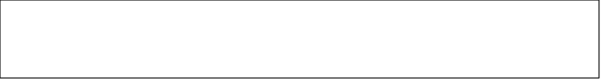 Instruction 
How easy was it to access school assignments? It was easier than I expected. It was the same as I expected. It was more difficult than I expected.  
How much time did your child spend completing assignments/schoolwork each week? My child spent less time than I expected on assignments each week. My child spent about the same time as I expected on assignments each week. My child spent more time than I expected on assignments each week. 
How academically challenged did your child/ren feel by distance learning assignments? They felt less academically challenged by distance learning than by the traditional school setting. They felt academically challenged at about the same level. They felt more academically challenged by distance learning than by the traditional school setting. 
Do you think the assignments and support provided to your child/ren during distance learning helped adequately prepared them for next school year?  No, I do not think it helped them prepare for next year. I think it somewhat helped them prepare for next year. Yes, I do think it helped prepare them for next year. 
If given the opportunity, would your family voluntarily choose online learning through [District] in the future? No, we would not voluntarily choose online learning. We might consider online learning voluntarily through [District]. Yes, we would choose online learning voluntarily through [District]. If it is necessary to move to distance learning again in the future, what could the district do differently to better serve your child academically? 
 
Other 
Did the school counselor contact your family during the distance learning period? Yes, the counselor contacted us. No, the counselor did not contact us. 
Did the school provide your family with adequate support to ensure the emotional needs of your child were met while distance learning? Yes, we felt adequately supported.We felt somewhat supported. No, we did not feel adequately supported. 
Please provide additional information.  
OPTIONAL - Did you utilize the meal service provided by the district during distance learning? We picked up grab-and-go meals occasionally.We picked up grab-and-go meals regularly We did not pick up grab-and-go meals. 
Overall, how satisfied were you with your child’s distance learning experience? I was not satisfied. I was somewhat satisfied. I was very satisfied. 
If it is necessary to move to distance learning again in the future, what could the district do differently to better serve your child and your family?
Is there anything else you would like for us to know about distance learning? 
